「池田亮司個展」展覽開幕新聞稿，媒體用圖圖說對照表Ryoji Ikeda Solo Exhibition, Image Sheet圖說影像《A 「連續統」》，2018聲音裝置概念、構圖：池田亮司程式設計：Tomonaga Tokuyama5個超級定向揚聲器（Meyer SB-1）、電腦尺寸依空間大小而定    © 池田亮司、臺北市立美術館A [continuum], 2018sound installationconcept and composition: Ryoji Ikedaprogramming: Tomonaga Tokuyama5 super-directional speakers (Meyer SB-1), computerDimensions variable© Ryoji Ikeda & Taipei Fine Arts Museum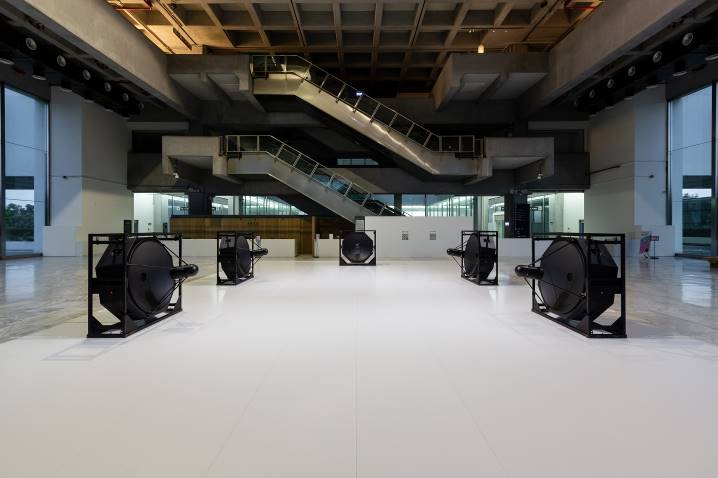 《臨界點》，2018DLP投影機、HMI燈、電腦、揚聲器尺寸依空間大小而定© 池田亮司、臺北市立美術館point of no return, 2018DLP projector, computer, speaker, HMI lampDimensions variable© Ryoji Ikeda & Taipei Fine Arts Museum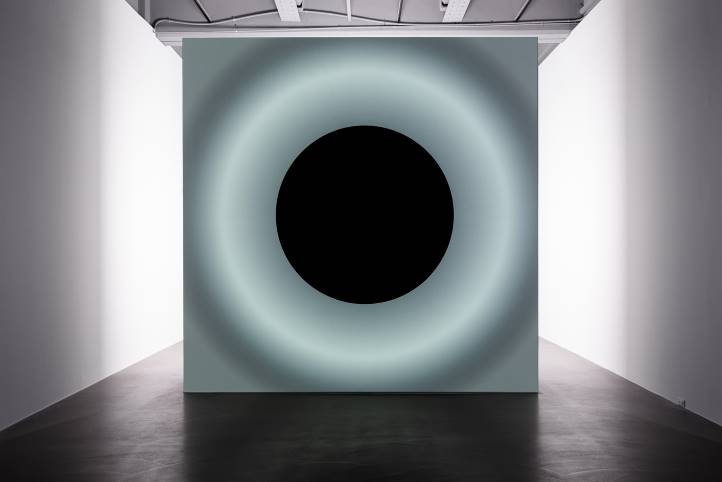 圖說影像《符碼─詩》2018 影音裝置概念、構圖：池田亮司電腦圖形、程式設計：Tomonaga Tokuyama3台DLP（數位光處理）投影機、電腦、揚聲器尺寸依空間大小而定	© 池田亮司、臺北市立美術館code-verse, 2018audiovisual installationconcept and composition: Ryoji Ikedacomputer graphics and programming: Tomonaga Tokuyama3 DLP video projectors, computers, speakersDimensions variable© Ryoji Ikeda & Taipei Fine Arts Museum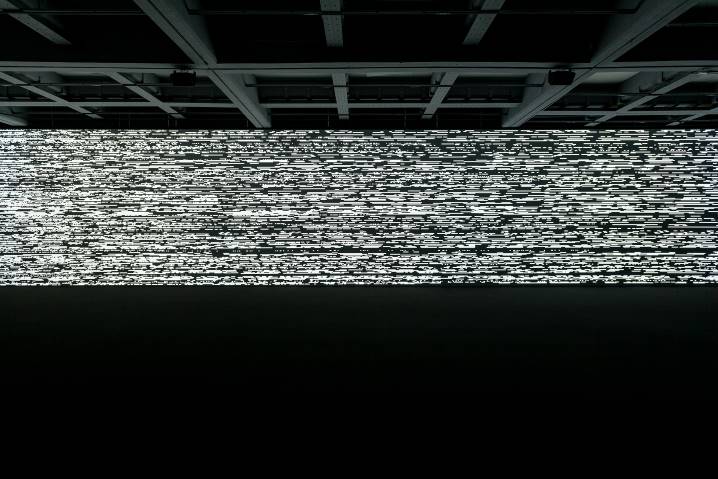 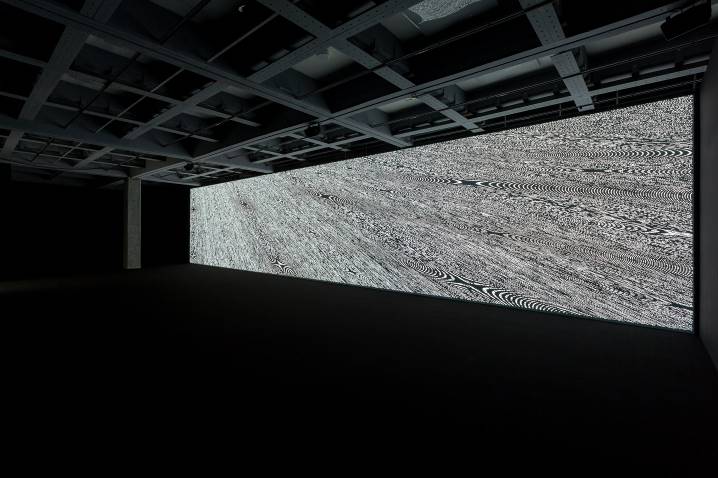 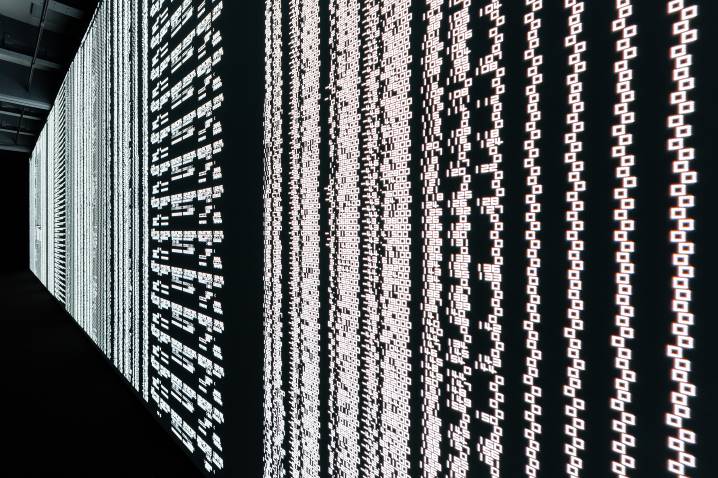 圖說影像《普朗克世界 「宏觀」 》2015影音裝置投影機、電腦、喇叭尺寸依空間大小而定© 池田亮司、臺北市立美術館the planck universe [macro], 2015audiovisual installation3 DLP video projectors, computers, speakersDimensions variable© Ryoji Ikeda & Taipei Fine Arts Museum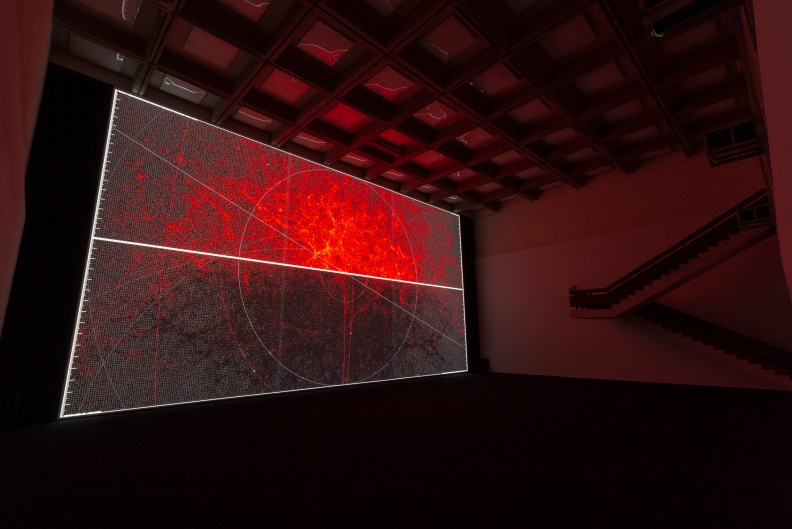 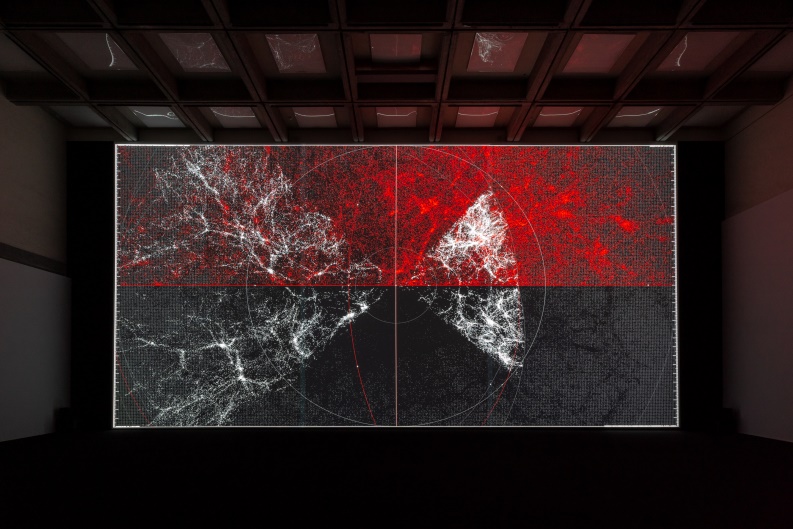 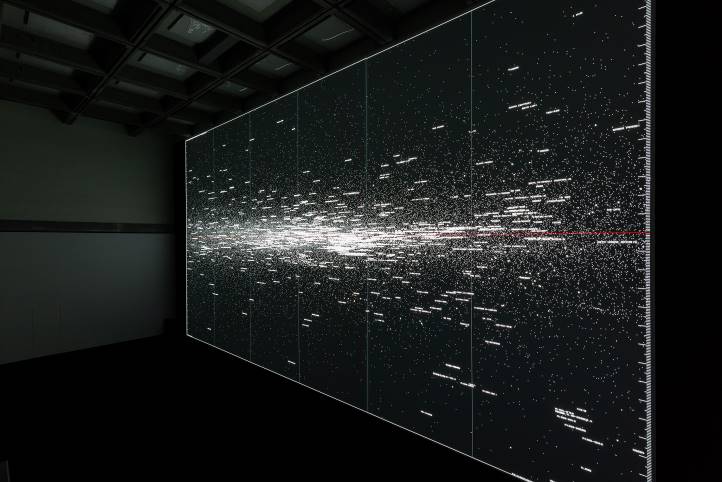 